Учет случаев лечения в амбулаторных условиях для ОМСПри создании  нового обращения (случая обслуживания) пациента,  в  окне «Новое обращение» указываются следующие параметры:Цель обращения:Поликлиника (ОМС)Центр здоровья (ОМС)ВрачДата начала и окончания события 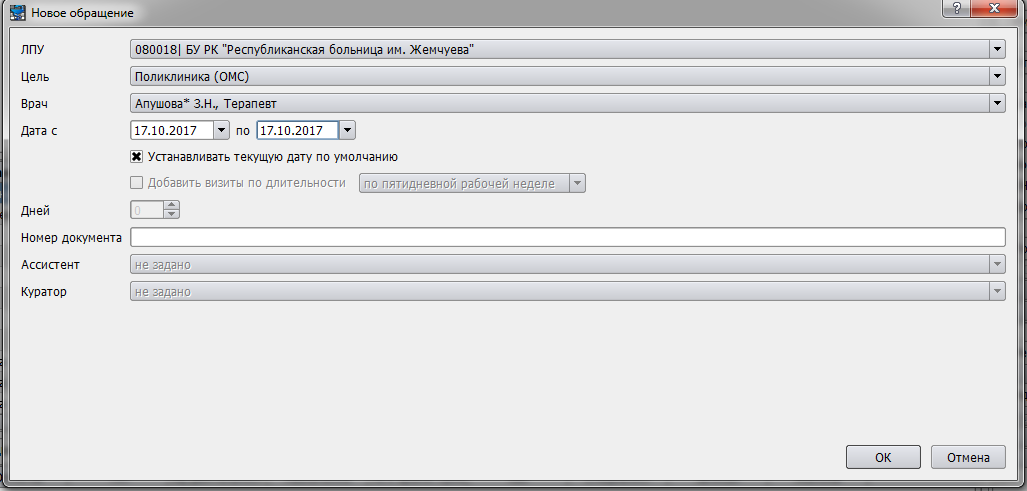 Случаи обслуживания в амбулаторно-поликлинических условиях регистрируются в форме 025.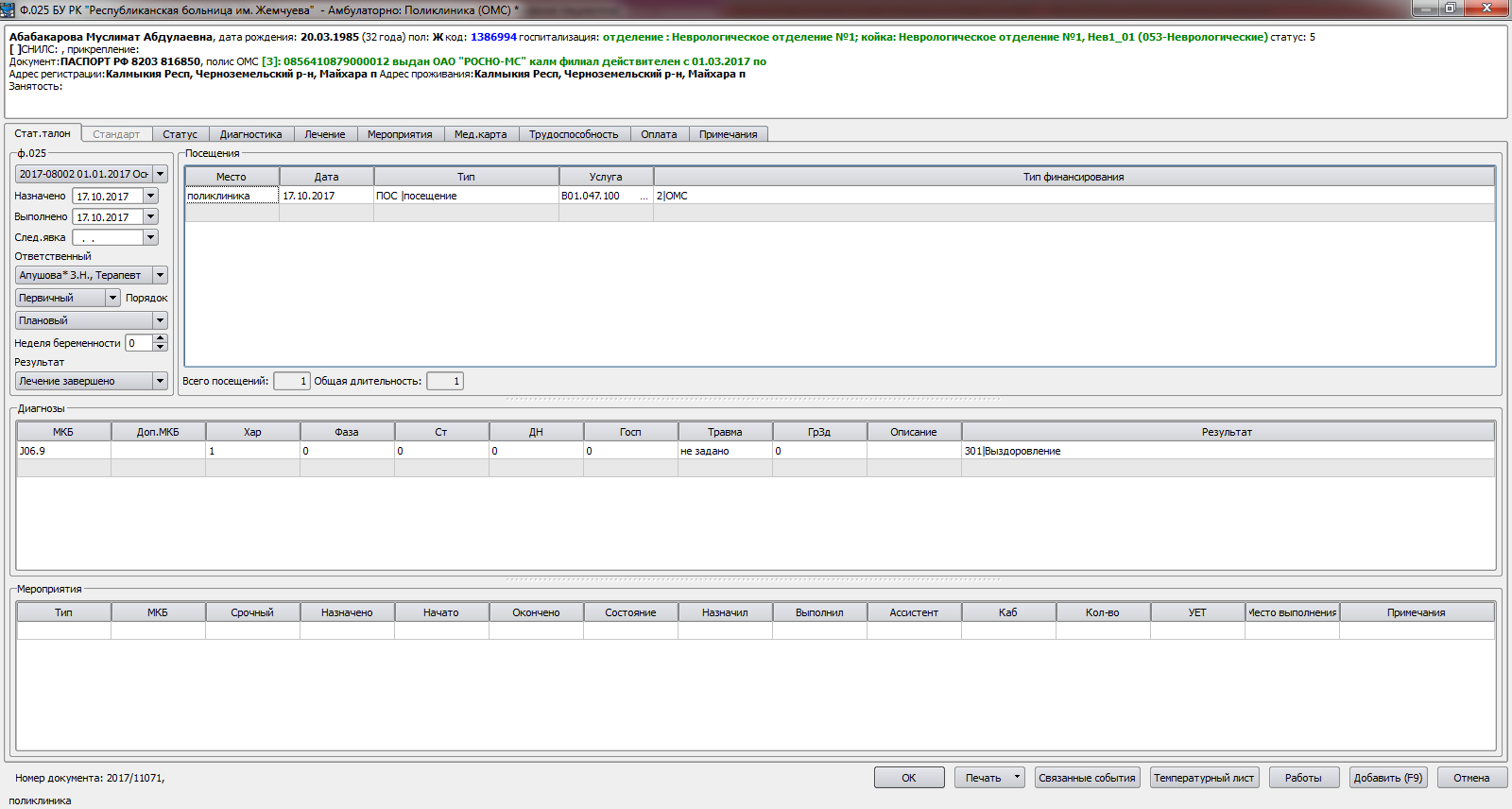 Заполнение вкладки «Стат.учет»В блоке ф.025 заполняются:Договор, на основании которого оказываются услуги (подбирается автоматически)Даты Назначено и Выполнено – даты начала и окончания случая обслуживания. Событие считается закрытым, если указана дата выполнения. Незакрытые события в счета не попадают!Лечащий врач – врач, ответственный за событие Признак первичности/повторностиПорядок – порядок поступленияРезультат – результат обращенияБлок Посещения содержит информацию о посещениях пациентом ЛПУ и о соответствующих услугах.Если пациент обратился в профилактических целях (т.е. в рамках случая обслуживания пациента было только одно посещение), то Тип Визита указывается – посещение (подставляется автоматически).Если пациент обратился в лечебных целях (т.е. в рамках случая обслуживания пациентов было несколько посещений), то Тип Визита указывается – обращение (при этом должны измениться типы визитах во всех предыдущих посещениях, а также измениться услуга визита).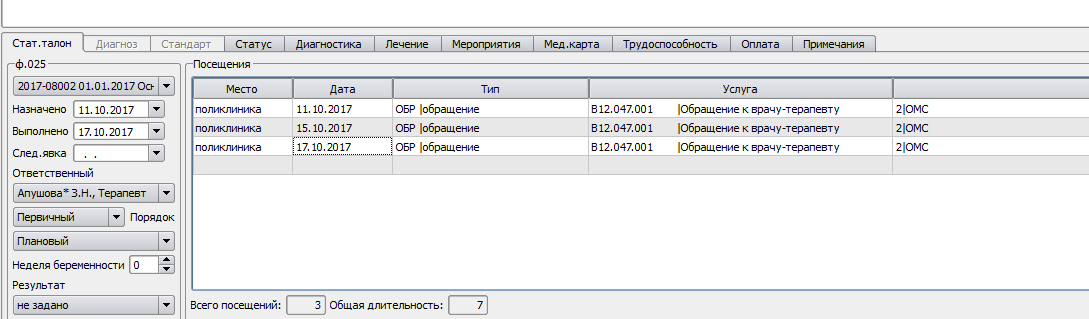 Если пациенту указывалась неотложная помощь, то Тип Визита указывается – неотложная помощь. При этом изменится услуга визита на оказание неотложной помощи на приеме.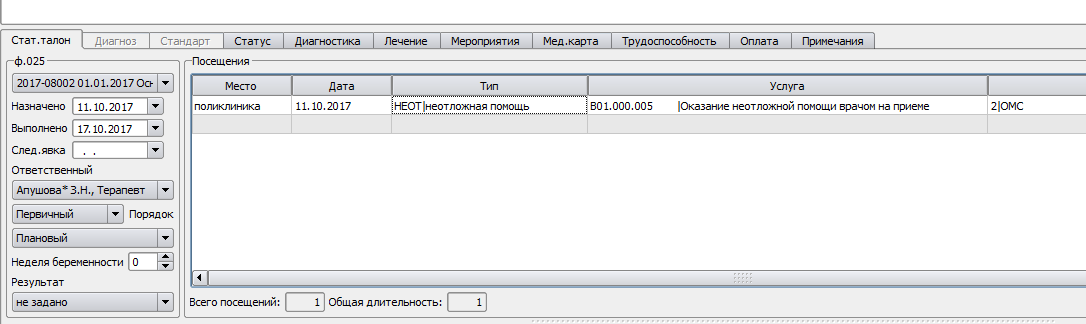 Если неотложная помощь была оказана не на приеме, а на дому, то необходимо изменить Место визита с «поликлиника» на «на дому». При этом изменится услуга визита на оказание неотложной помощи на дому.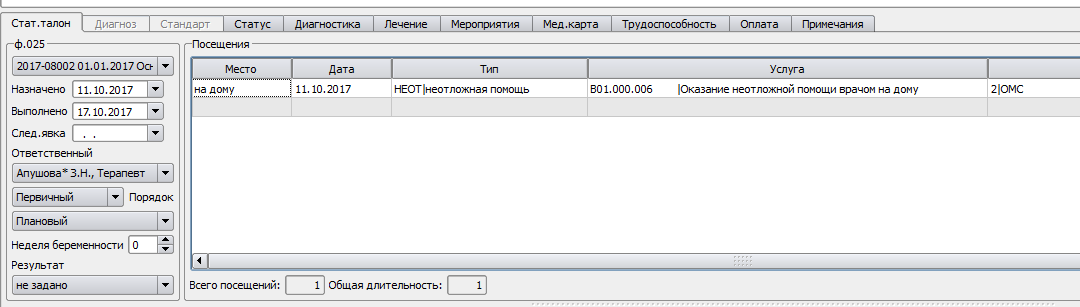 Блок Диагнозы содержит информацию об итоговом диагнозе, услуги по лечению или диагностированию которого получал пациент. В данной табличной части указывается диагноз (код диагноза согласно МКБ) и результат (по окончании случая лечения).При создании события с типом Центр здоровья(ОМС) система предложит указать услугу, которая оказывалась пациенту. Остальное заполнение аналогично описанному выше механизму.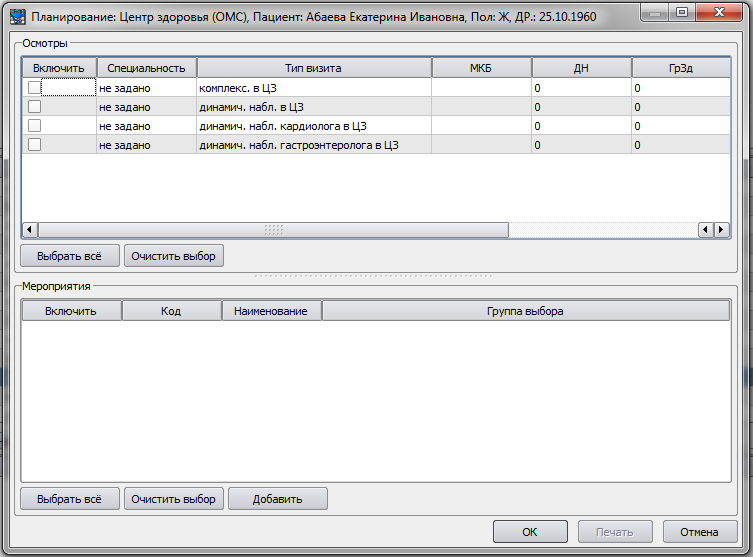 После всех выполненных действий следует нажать кнопку «ОК» для сохранения изменений и закрытия события.